10 мифов о туберкулезе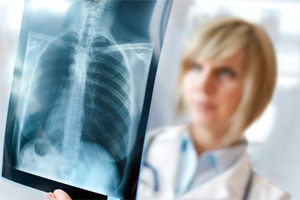 Миф 1: Туберкулез – пережиток прошлогоЭто заболевание вполне можно было назвать исчезающим в 60-80х годах прошлого столетия. О нем надеялись забыть, как о бубонной чуме или «испанке», но в 90х туберкулез вновь принял характер эпидемии: заболеваемость и смертность возросла в 2,5 раза и приблизилась к послевоенным показателям.Миф 2: Туберкулез – проблема отсталых государствВ каком-то смысле так и есть: напасть одолевает Бангладеш, Индонезию, Эфиопию, Заир, Пакистан. Но Россия в этом списке находится на 22м месте, это притом, что государств в мире больше двухсот. Получается, мы безнадежно отсталая страна.Миф 3: Туберкулез – болезнь легкихДействительно, в подавляющем большинстве случаев туберкулез поражает легкие, но, как мы рассказали выше, этот недуг может выбрать для себя и другое место в организме. Тогда возбудитель будет выделяться во внешнюю среду не с мокротой, а с другими физиологическими жидкостями (мочой, спермой, потом, слезами, слюной и т.д.) Это стоит учитывать при контакте с людьми, имеющими подозрительные симптомы.Миф 4: Туберкулез – болезнь низших слоев обществаТакое мнение справедливо основывается на том, что раньше туберкулезом болели, в основном, заключенные, бомжи и наркоманы. Теперь в учреждениях исполнения наказаний существует строгий медицинский контроль. Зато в сфере нелегальной миграции контроля больше не стало, а проблема приобрела угрожающие масштабы. Поэтому вполне благополучный человек, ослабленный стрессами большого города, может заразиться туберкулезом в метро или любом другом общественном месте.Миф 5: Заражение возможно только при близком контактеЧтобы вдохнуть туберкулезную палочку, совершенно необязательно стоять напротив больного, когда он кашляет. Вы можете случайно зайти в то помещение, где находился носитель, спустя несколько часов или даже дней, и подцепить заразу. Другое дело, что количество единовременно попавших в организм возбудителей играет роль. При массированной и длительной атаке иммунитет действительно может не справиться с туберкулезными бактериями.Миф 6: Заражение = заболеваниеНосителем туберкулеза является каждый третий житель планеты Земля. И только у пяти из ста носителей заболевание переходит в активную стадию. Чтобы случилось такое несчастье, требуется значительное ослабление иммунитета, например, в результате долгой простуды или хронического стресса.Миф 7: Туберкулез невозможно обнаружить на ранней стадииЗаболевание можно диагностировать с большой точностью даже на самой ранней стадии. Если носительство определяется с помощью простых тестов, то что уж говорить о болезни? Проблема лишь в том, что больные своевременно не обращаются к врачу, а вместо этого прибегают к самолечению, поставив себе диагноз «ОРЗ».Миф 8: Туберкулёз неизлечимСовременные антибиотики и тщательно продуманные схемы лечения позволяют твердо рассчитывать на положительный исход. Сложность представляют лишь поздно выявленные, мутировавшие и мультирезистентные формы туберкулеза. Болезнь не станет приговором, если при первых же подозрительных симптомах явиться в поликлинику и пройти простейшее обследование!Миф 9: Туберкулез моментально излечивается новейшими препаратамиОбратная сторона заблуждения. Действительно, эффективные антибиотики с минимумом побочных эффектов в арсенале современных фтизиатров имеются, но они не гарантируют излечения мутировавших форм болезни, и терапия все равно занимает несколько месяцев.Миф 10: Детей опасно прививать от туберкулезаОчень опасно НЕ прививать детей от туберкулеза и НЕ проходить ежегодную пробу Манту. Эти простые меры спасли тысячи детских жизней. Разговоры некоторых «продвинутых» родителей о том, что проблема туберкулеза преувеличена, а иммунитет ребенка не стоит лишний раз травмировать прививками, просто преступны.